RUSZEL J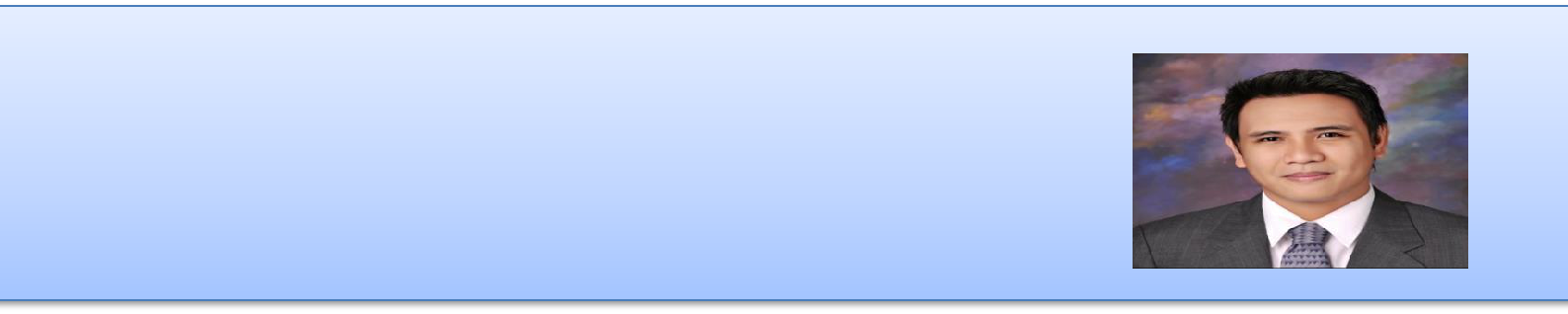 ELECTRICAL DRAFTSMANContact InformationEmail: ruszel-397440@gulfjobseeker.com NaionalityFilipinoQualificationsBS Electrical Engineer - 2011Professional MembershipsInstitute of Integrated Electrcal Engineers in PhilippinesSaudi Council of EngineersSkillTeamworkOrganizationMotivationAdaptabilityResourcefulness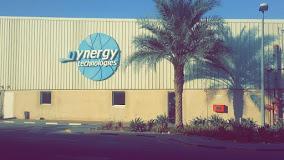 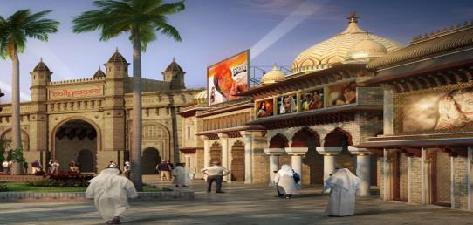 Ruszel is an Electrical Engineering graduate who has gained experience in varying sectors in electro-mechanical field & Ectrical Switchgear Companies. He has worked on numerous building projects from commercial and retail to residentialIn the electrical field, He has previously worked at Hamad Al Alawi Contracting Company (HAPCO) from 2012 to 2014 in Riyadh KSA & Dynergy Technologies from 2015 to Present in Dubai UAE. The experience gained thus far has given him a very soundknowledge of electrical drafting and management processes and procedure.Ruszel’s particular strenghts are team driven with excellent social skills, natural leadership, directing, engaging & supportive to staff. Honest with a high standard of personal integrity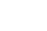 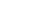 Duties & ResponsibilitiesGenerally responsible for implementations and monitoring of all electrical related works at site.Preparation of the working drawing and design of the assigned project using computer aided drafting equipment or conventional drafting stations in accordance to specification and requirements.Drafting of wiring diagrams and connections complete with specifications, cable cross-section and special instructions for the reference of the installation crew.Preparation of scaled master sketches of proposed installations to existing facilities with clear specs and dimensions.Determine the factors that may affect the installation of equipment’s and the laying of wires and cables. Recommend the necessary revision for approval.Conduct inspection and checking of the actual work whether it conforms to design and specification.Assembly of duly approved documentation including the final drawing of every assigned project.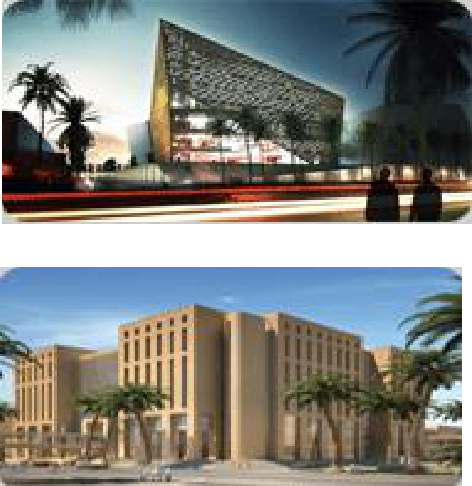 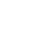 -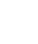 Photos: Dynergy Technologies Office /Bollywood Park/ Medical Research Centre/ Dental College Ext.Key / Relevant experienceThe Circle MallMTBA Residence Rawda PalaceAt Al Barsha South Fourth 681, DubaiPrince Meteeb Bin Abdalla, Riyadh, KSAElectrical Draftsman – 2017 to 2019Electrical Draftsman – 2012 to 2014DIFC-ICD Brookfield PlacePrince Naif Medical Research CentreDIFC-ICD Brookfield PlaceKing Saud University, Riyadh, KSADubai, UAEKing Saud University, Riyadh, KSADubai, UAEElectrical Draftsman – 2012 to 2014Electrical Draftsman – 2017 to 2019Electrical Draftsman – 2012 to 2014Electrical Draftsman – 2017 to 2019Deira Waterfront DevelopmentDental College ExtensionDeira Waterfront DevelopmentPlot-1,Dubai,UAEKing Saud University, Riyadh, KSAPlot-1,Dubai,UAEElectrical Draftsman – 2012 to 2014Electrical Draftsman – 2018 to 2020Electrical Draftsman – 2012 to 2014Electrical Draftsman – 2018 to 2020DSOA - P052 - Silicon ParkNational Power CorporationDSOA - P052 - Silicon ParkGovernment of the Philippines, Cebu City, PhilippinesJunior Electrical Engineer – 2008 to 2009Electrical Draftsman – 2017 to 2020Junior Electrical Engineer – 2008 to 2009Electrical Draftsman – 2017 to 2020